          Celebrating the Richness of God’s GraceProclaiming the Kingdom: beginning in + Please stand if you are ableTo enhance our worship, please turn off all cell phones and electronic devices.Prelude and Silent PrayerWelcome, Announcements and GreetingCall to WorshipPraise and Worship   (please stand or sit as you wish)Mission Moment        Youth With A Mission (YWAM) – Erik & Ele BrohaughChildren’s Message                                                                             +Hymn #451                                                                       Be Thou My Vision Scripture Reading                                                                             Luke 18:1-8        Message                                                                                    Pastor Dale Stiles
+Hymn #496                                                                   Sweet Hour of Prayer Offering                                 +Offering Response #95               Praise God, from Whom All Blessings FlowPrayers and Lord’s Prayer+Hymn #526                                                   What a Friend We have in Jesus+Benediction+Dismissal	Leader: Go in peace to love and serve the Lord!	     All: Thanks be to God!+Postlude Thank you for worshiping with us this morning!This Week’s Calendar…Monday, October 21Carol Schmidt on vacation this week   4-6p   Community Dinner at Zion Lutheran Church, Chisago City  6:00p   Bell ChoirTuesday, October 22  7:00p   Church Council - loungeWednesday, October 23  5:00p   Family Dinner  6:00p   Adult Study   7:00p   Confirmation  7:00p   Worship TeamThursday, October 24Friday, October 25Pastor’s Day OffSaturday, October 26Next Sunday, October 27   Stewardship Sunday    9:00a   Worship / Sunday School10:15a   Fellowship10:30a   Staff/Parish Relations Committee - loungeBible Journaling: Come to an evening of listening prayer art using the Bible, God's word. Carrie Stiles and Beth Lunsford will be leading a meditation on “Into Darkness Came A Great Light!” No experience needed. We will listen, doodle, create a piece of art in a Bible or on a piece of paper. All supplies provided; bring your Bible. Experience art, prayer and the word of God as a conversation with God. All ages welcome! November 14th, 7:30-9 PM in the fellowship hall. Please contact Beth Lunsford if you have any questions and to signup. 651-338-9513Last week’s offering: $2,603.81	Budgeted Weekly: $3,693Monthly giving (Oct): $6,706.81	Budgeted Monthly: $16,004Attendance last Sunday: 81 Children at First‘Worship Bags’ are in the foyer for children to borrowA Nursery for babies and toddlers is available every SundayHere’s What’s Happening…Fellowship: Join us for coffee & treats in the fellowship hall following the service.Our Mission Focus this month: YWAM (Youth With A Mission) - Erik & Ele Brohaugh and family are living in the Gambia, West Africa. They seek to bring the light of Jesus to the Muslim people group that they share their lives with. The family are spending the 2019-2020 school year in California seeking to be refreshed through growing, learning, and resting in preparation for an exciting season of ministry to come in the Gambia.  Needed: A computer/tech person is needed for the upkeep of the computers in the church. Please contact Pastor Dale if interested.Choir Director/Accompanist: We are seeking a Choir Director/Accompanist to begin as soon as possible. This is stipended position ($2,400/annually). If interested in this position please contact Pr. Dale directly.Stewardship Sunday October 27: A time when we make our Commitments and Pledges to God and this Church for the coming year. Please be in prayer for direction regarding your contributions next year.Babe Anderson turns 100!: Babe Anderson will be 100 on Nov. 2nd. You are invited to a Birthday Open House at Lake View Apts on Saturday,  Nov. 2nd from 2 to 4 p.m.(next to Parmly). The celebration will be in the main dining room. No gifts please, just bring your well wishes!Family Pathways Thanksgiving Food Drive: The holidays are approaching rapidly and the annual Food & Fund Drive to give all families a Thanksgiving meal is underway. First UMC has been given the invitation to help by donating Cooking Oil for the holiday meal. There is a cart in the foyer for your donations. Please drop off by November 11.Children's Shop Day: November 2nd 10-1pm. We would LOVE any new or gently used items you may have at home that you would like to part with. Think...items little kids would enjoy picking out to give as gifts to parents and grandparents. Helpers are also needed this day, we have a sign up sheet on a table in the fellowship hall. Questions? Contact Erin or Taylor 651-470-7694.Living Nativity: We will be having a short meeting on November 3rd at 10:30am in the lounge for those interested in helping and being in the Nativity this year. If your unable to attend the meeting and would like to still be part, please let Erin Thorvaldson know. Please Pray For: Cole Anderson; Sandy Danielson; Brad Elshaug;Brian Elshaug; Olga Determan; Nate Clark; Baby Lilly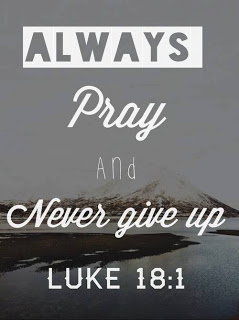 First United Methodist ChurchPhone: 651.257.4306Email:  office@lindstrommethodist.orgwww.lindstrommethodist.orgOctober 20, 2019    9:00 a.m.                  